ΑΝΑΚΟΙΝΩΣΗΣτο πλαίσιο των Συνοδευτικών Μέτρων του Ε.Π. "Επισιτιστικής και Βασικής Υλικής Συνδρομής ΤΕΒΑ/FEAD", η Κοινωνική Σύμπραξη Δυτικής Αττικής, με επικεφαλής τον Δήμο Φυλής, έχει ετοιμάσει για εσάς για την εβδομάδα που διανύουμε ένα πρόγραμμα γεμάτο ενημέρωση και ψυχαγωγία για τους ενήλικες αλλά και πολλές δραστηριότητες για τα παιδιά!ΠΡΟΓΡΑΜΜΑ ΕΒΔΟΜΑΔΑΣ 17/5/2021 – 23/5/2021Τρίτη 18 Μαΐου στις 18:30«Kids musical dance class»Annie Μέρος 1οΗ χορογράφος και δασκάλα χορού Μάτα Μάρα θα μας μάθει να χορεύουμε τα αγαπημένα μας Musical! Σε αυτό το μάθημα θα πρέπει να έχετε μαζί σας μια σκούπα!JoinZoomMeetinghttps://us02web.zoom.us/j/84251575426?pwd=cHk2YlJQRVhTcEIyOEs4M3puM0l4QT09Meeting ID: 842 5157 5426Passcode: 354441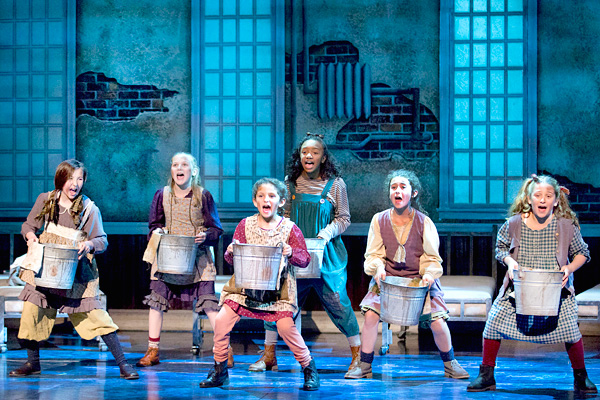 Τρίτη 18 Μαΐου στις 20:30«Εργαστήριο Ζωγραφικής για ενήλικες»Με την διακεκριμένη Ζωγράφο και ψυχαγωγό Αγγελική Κούρκουλου. Ένα εργαστήρι για όσους θέλουν  να εκφραστούν ζωγραφίζοντας. Δεν είναι απαραίτητη προηγούμενη γνώση Ζωγραφικής, ιδανικό για χαλάρωση και δημιουργία. Σε απ’ ευθείας σύνδεση από την Καραϊβική! Υλικά: Χαρτί , μολύβι απλό και χρωματιστά, σβηστήρα, ξύστρα.Join Zoom Meetinghttps://us02web.zoom.us/j/89163415813?pwd=OXVQVVN2amNTK01tTHN4QTMwMEdwQT09Meeting ID: 891 6341 5813Passcode: 297935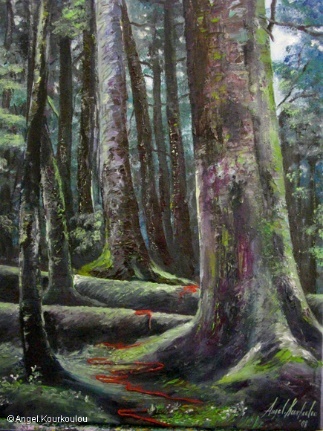 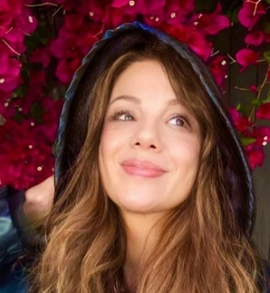 Τετάρτη 19 Μαΐου στις 17:30«Γιόγκα για παιδιά»JoinZoomMeetinghttps://us05web.zoom.us/j/82256728379?pwd=VHRqd1M4aDd2eUd4Zk1YK281aGJmdz09Meeting ID: 822 5672 8379Passcode: Kj4Wu6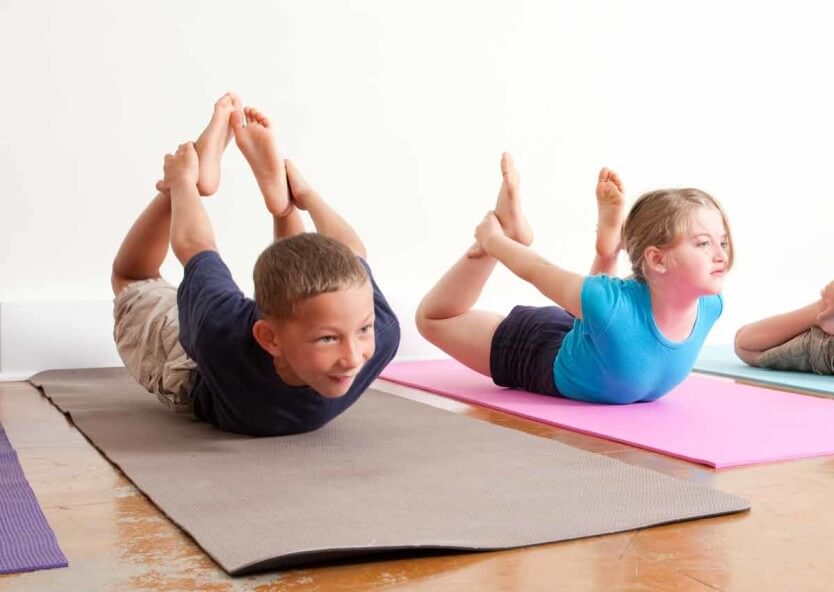 Τετάρτη 19 Μαΐου στις 18:00«Γνωριμία με τους Μεγάλους Ζωγράφους»(5-13 ετών)Νικόλαος ΛύτραςΗ κυρία Ελενίτσα, θα μας γνωρίσει έναν πολύ διάσημο Έλληνα ζωγράφο, και μαζί της θα φτιάξουμε το «Αγόρι με το ψάθινο καπέλο» Υλικά: Χαρτί ακουαρέλας, τέμπερες& πινέλα  ή μαρκαδόρους ή χρωματιστές ξυλομπογιές, , μολύβι, ξύστρα, γόμα. JoinZoomMeetinghttps://us02web.zoom.us/j/88116870659?pwd=UFlnS3JzMUR4bWd5TFVoK3p3Z1EyZz09Meeting ID: 881 1687 0659 Passcode: 059898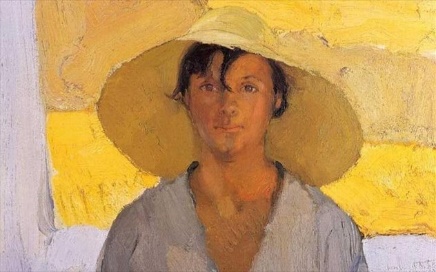 Τετάρτη 19 Μαΐου στις 20:00«Παιδική παράσταση»«Οι δώδεκα βασιλοπούλες» των αδερφών Γκρίμ»Δώδεκα βασιλοπούλες και ένας πατέρας βασιλιάς, δώδεκα ζευγάρια παπούτσια που κάθε πρωί ήταν σκισμένα, και ένα μεγάλο μυστήριο να λύσουμε! Μια παράσταση με μουσική και παιχνίδι .Join Zoom Meetinghttps://us02web.zoom.us/j/89318818836?pwd=cGVwV1QyeDNnOUt4ditpTkZEK0RaQT09Meeting ID: 893 1881 8836 Passcode: 878358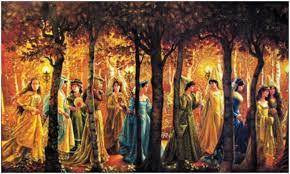 Πέμπτη 20 Μαΐου στις 17:30«Η Μουσική είναι παιχνίδι»Έλα να μάθουμε μουσική παίζοντας! Ετοιμάσου για ρυθμό!JoinZoomMeetinghttps://us02web.zoom.us/j/86746061641?pwd=c3BqRmx3enQrWTEvNDBvN2RWWFJkUT09Meeting ID: 867 4606 1641Passcode: 855621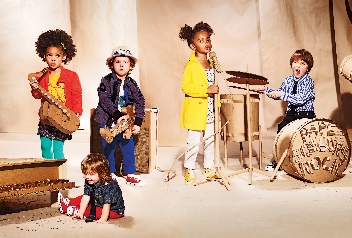 Πέμπτη 20 Μαΐου στις 18:00«Γιόγκα για ενήλικες»Join Zoom Meetinghttps://us05web.zoom.us/j/82500716345?pwd=d1Q3STcxM3ROMFcwUXFmWW04aTI5UT09Meeting ID: 825 0071 6345Passcode: cbF4d0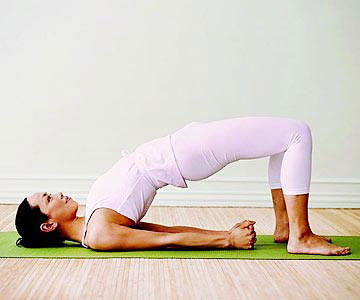 Πέμπτη 20 Μαΐου στις 18:30«Παραμύθο-εργαστήρι»Παραμύθια με ξωτικά από την Ιρλανδία! Ελάτε να ακούσετε παραμύθια με ξωτικά, και να φτιάξουμε όλοι μαζί και το δικό μας παραμύθι!Join Zoom Meetinghttps://us02web.zoom.us/j/81500718607?pwd=NmYvbS9yZld4b2psMk5IMUN5aktHZz09Meeting ID: 815 0071 8607 Passcode: 878653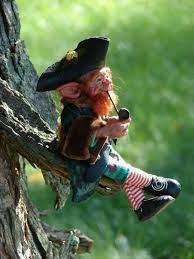 Πέμπτη 20 Μαΐου στις 20:30«Παράσταση ενηλίκων – Θεατρικό Αναλόγιο»«Ιφιγένεια εν Αυλίδι» του Ευριπίδη»Με τον Θωμά Κινδύνη και τη Νάνσυ Κλαμπάτσα στην Αρχαία Ελληνική ΛύραΈνα θεατρικό αναλόγιο στο οποίο ο Θεατράνθρωπος Θωμάς Κινδύνης θα μας απαγγείλει μια από τις γνωστότερες Ελληνικές Τραγωδίες με τη συνοδεία Αρχαίας Ελληνικής λύρας. Στη διάρκεια θα υπάρχει και σχολιασμός καθώς και ανάλυση των σκηνών για καλύτερη κατανόηση του έργου.JoinZoomMeetinghttps://us02web.zoom.us/j/89232392480?pwd=T3pqV0xpaUN3b0dTODJSUG13SzduZz09Meeting ID: 892 3239 2480Passcode: 893804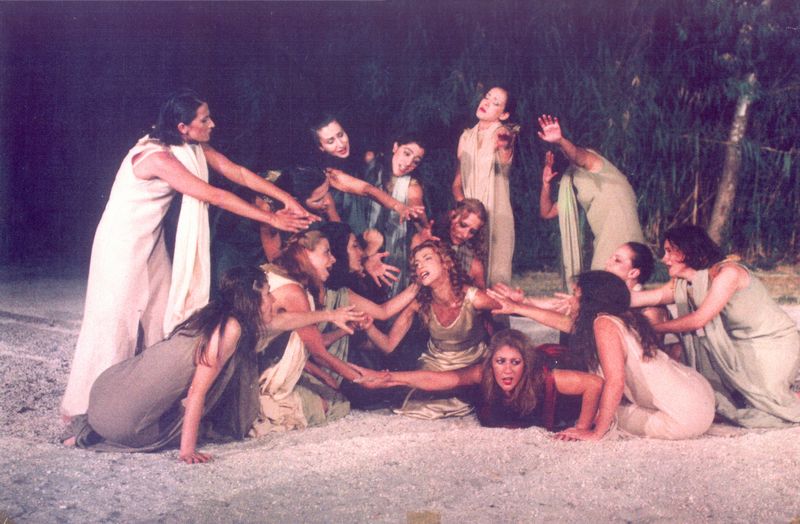 Παρασκευή 21 Μαΐου στις 11:00«Διατροφική ενίσχυση ανοσοποιητικού συστήματος» Join Zoom Meetinghttps://us04web.zoom.us/j/78829440852?pwd=LzRkdmh0SEdvL3poSzllK3R2L01KUT09Meeting ID: 788 2944 0852Passcode: 123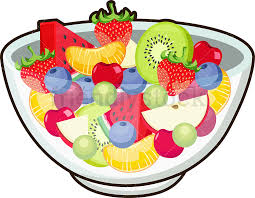 Παρασκευή 21 Μαΐου στις 12:00«Διατροφή στη τρίτη ηλικία»Join Zoom Meetinghttps://us04web.zoom.us/j/77063427563?pwd=RHEvdjJ3NWU3TTVCdkZGdHVsWlpOQT09Meeting ID: 770 6342 7563Passcode: 123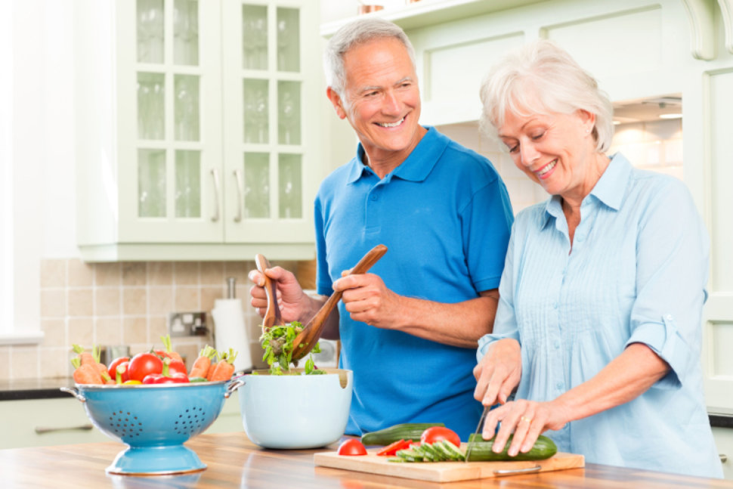 Παρασκευή 21 Μαΐου στις 18:00«Γιόγκα για παιδιά»Join Zoom Meetinghttps://us05web.zoom.us/j/81940940310?pwd=aE04UFNpbDJzVVlzQ0puQWQ5SnBkUT09Meeting ID: 819 4094 0310Passcode: tawUW1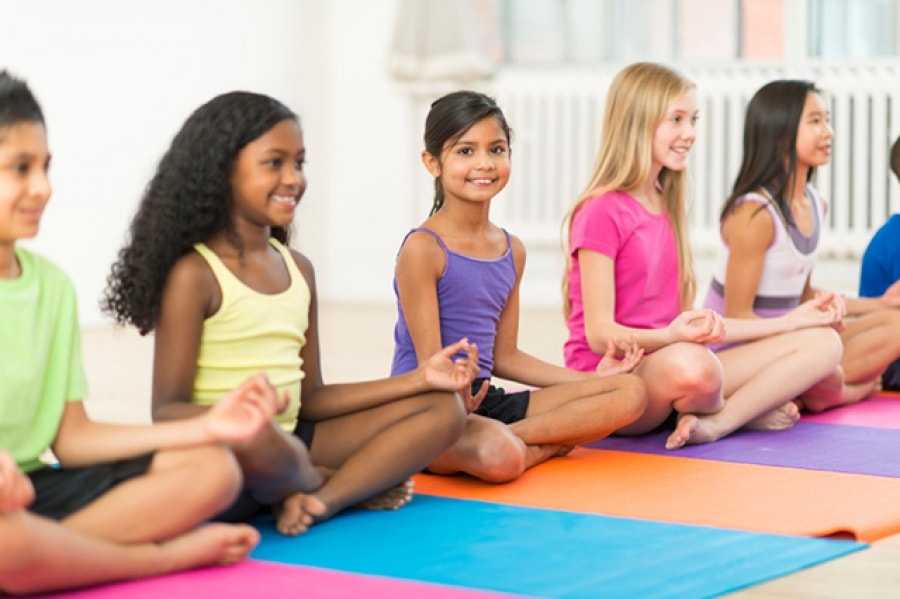 Παρασκευή 21 Μαΐου στις 18:30«Εργαστήριο τραγουδιού για παιδιά»Ας τραγουδήσουμε!Η Δανάη είναι τραγουδίστρια και θα μας μάθει και εμάς να τραγουδάμε!Join Zoom Meetinghttps://us02web.zoom.us/j/88386073639?pwd=Z1RsYzFKQ1RPN25iNlVaUGtqbkZ5QT09Meeting ID: 883 8607 3639Passcode: 185290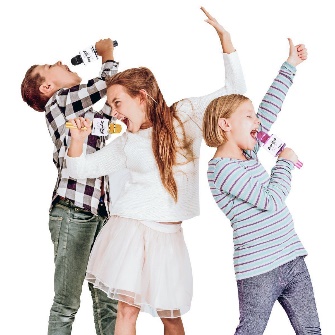 Παρασκευή 21 Μαΐου στις 19:30«Kids musical dance class»Annie Μέρος 2οΗ χορογράφος και δασκάλα χορού Μάτα Μάρα θα μας μάθει να χορεύουμε τα αγαπημένα μας Musical! Σε αυτό το μάθημα θα πρέπει να έχετε μαζί σας μια σκούπα!JoinZoomMeetinghttps://us02web.zoom.us/j/87352052240?pwd=QzljMWdmNG05OXhyamJ4NmRsWEdRQT09Meeting ID: 873 5205 2240 Passcode: 820787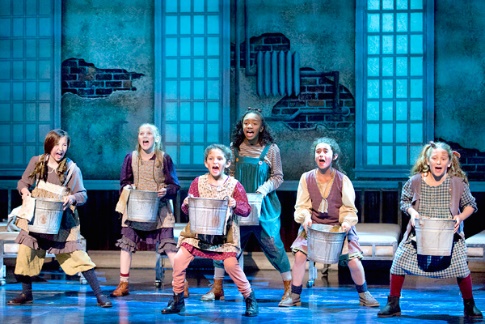 Παρασκευή 21 Μαΐου στις 20:30«Θεατρικό εργαστήρι ενηλίκων»«Τα συναισθήματα» Μέρος 2Ο ηθοποιός Θωμάς Κινδύνης μας αναλύει τα συναισθήματα. Δεν χρειάζεται κάποια προηγούμενη θεατρική εμπειρία.JoinZoomMeetinghttps://us02web.zoom.us/j/84432902704?pwd=Q3hjTVZqSkpGUXBrV1hYVlJqaHF3Zz09Meeting ID: 844 3290 2704Passcode: 239305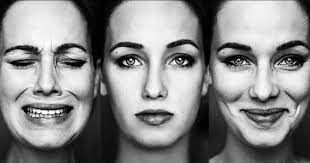  Σάββατο 22 Μαΐου στις 10:00«Εργαστήριο Θεατρικού παιχνιδιού»«Ο Μικρός πρίγκιπας και το τριαντάφυλλο»Η Μαρία θα μας μεταφέρει όλους στον μαγικό κόσμο του Μικρού Πρίγκιπα για να παίξουμε κι εμείς στην ιστορία!JoinZoomMeetinghttps://us02web.zoom.us/j/82527374334?pwd=aGtUN0V6RUtHUks5cUNreDVtblAvQT09Meeting ID: 825 2737 4334Passcode: 177233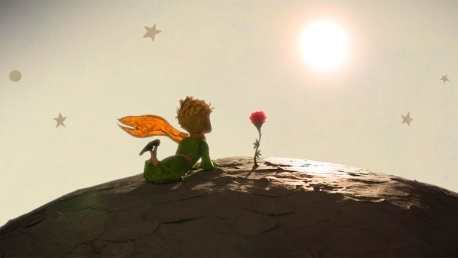  Σάββατο 22 Μαΐου στις 15:30«Παιδική παράσταση»«Οι δώδεκα βασιλοπούλες των αδερφών Γκρίμ»Δώδεκα βασιλοπούλες και ένας πατέρας βασιλιάς, δώδεκα ζευγάρια παπούτσια που κάθε πρωί ήταν σκισμένα, και ένα μεγάλο μυστήριο να λύσουμε! Μια παράσταση με μουσική και παιχνίδι.JoinZoomMeetinghttps://us02web.zoom.us/j/87332065187?pwd=MjdIcFJONk1kL2xzdDlYdFYzNTltUT09Meeting ID: 873 3206 5187Passcode: 630278 Κυριακή 23 Μαΐου στις 10:00«Εργαστήριο Εικαστικών»«Ζωάκια από χαρτί»Με την κυρία Ελενίτσα θα μάθουμε να φτιάχνουμε ζωάκια από χαρτί! Ίσως και έναν ολόκληρο ζωολογικό κήπο!Υλικά: Χρωματιστά χαρτιά, κόλλα, ψαλίδι και ό,τι άλλο θέλετε για στολίδια, φτερά, πούλιες , ματάκια, γλωσσοπίεστρα κλπ.JoinZoomMeetinghttps://us02web.zoom.us/j/89447531710?pwd=SFc2cW1HaWRaRXhLUmxmVm9JOWxaQT09Meeting ID: 894 4753 1710 Passcode: 811298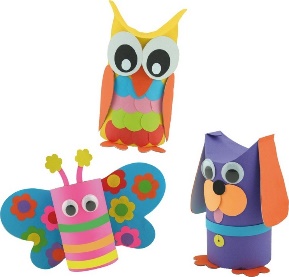  Κυριακή 23 Μαΐου στις 11:30«Παιδική παράσταση»«Οι δώδεκα βασιλοπούλες των αδερφών Γκρίμ»Δώδεκα βασιλοπούλες και ένας πατέρας βασιλιάς, δώδεκα ζευγάρια παπούτσια που κάθε πρωί ήταν σκισμένα, και ένα μεγάλο μυστήριο να λύσουμε! Μια παράσταση με μουσική και παιχνίδι.JoinZoomMeetinghttps://us02web.zoom.us/j/84300636399?pwd=ZVMvOXJDekFDSXIzdGFlM2FIK0dEdz09Meeting ID: 843 0063 6399 Passcode: 286239